Федеральное государственное бюджетное образовательное учреждение высшего образования «Карачаево-Черкесский государственный университет имениУ.Д. Алиева»Физико-математический факультетКафедра информатики и вычислительной математикиОтчет о проведенном антикоррупционном мероприятиина тему: «Коррупция и личность»Дата проведения: 15.12. 2022 г.Ответственные: ст. преп. Чомаева З.У., доц. Эльканова А.А.Цель мероприятия:- определить коррупцию в системе образования;- привести примеры проявления коррупции на разных уровнях образования;- предложить методы борьбы против коррупции в сфере образования.Задачи:- отметить причины и условия появления и распространения коррупции в системе образования;- отметить возможные методы противодействия коррупции в системе образования.Присутствующие: преподаватели кафедры ИВМ и студенты 2-4 курсов физико- математического факультета.Выступили:- Шунгаров Х.Д. - «Коррупция в системе образования»;- Эльканова А.А. - «Антикоррупционный диктант»;- Чомаева З.У. «Вопросы антикоррупционного воспитания».Обсуждаемые вопросы: наличие ряда социально-экономических проблем и низкий уровень сознания среди населения; низкий уровень жизни большинства населения; не соответствие уровня образованности и воспитания чиновничьего аппарата своим занимаемым должностям; отсутствие системного подхода в борьбе с коррупцией; несовершенство законодательства и пробелы в правовом регулировании в области образования.Выводы: коррупция в отечественном образовании, как и в других отраслях, носит системный характер.Уровень коррупции в российском образовании, очевидно, уже приблизился к критической отметке. Коррупция - болезнь общества. Она опутала своей сетью почти все жизненно-важные сферы человеческой деятельности, тормозит рост экономики, угрожая национальным интересам, безопасности государства.Особое внимание должно быть уделено воспитанию антикоррупционного поведения учащейся молодёжи, большая часть которой, настроена против коррупции.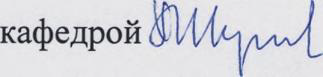 Подпись заведующего кафедрой                    доц. Х.Д. Шунгаров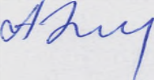 Подпись ответственного                                                                                                    доц.  А.А. Эльканова